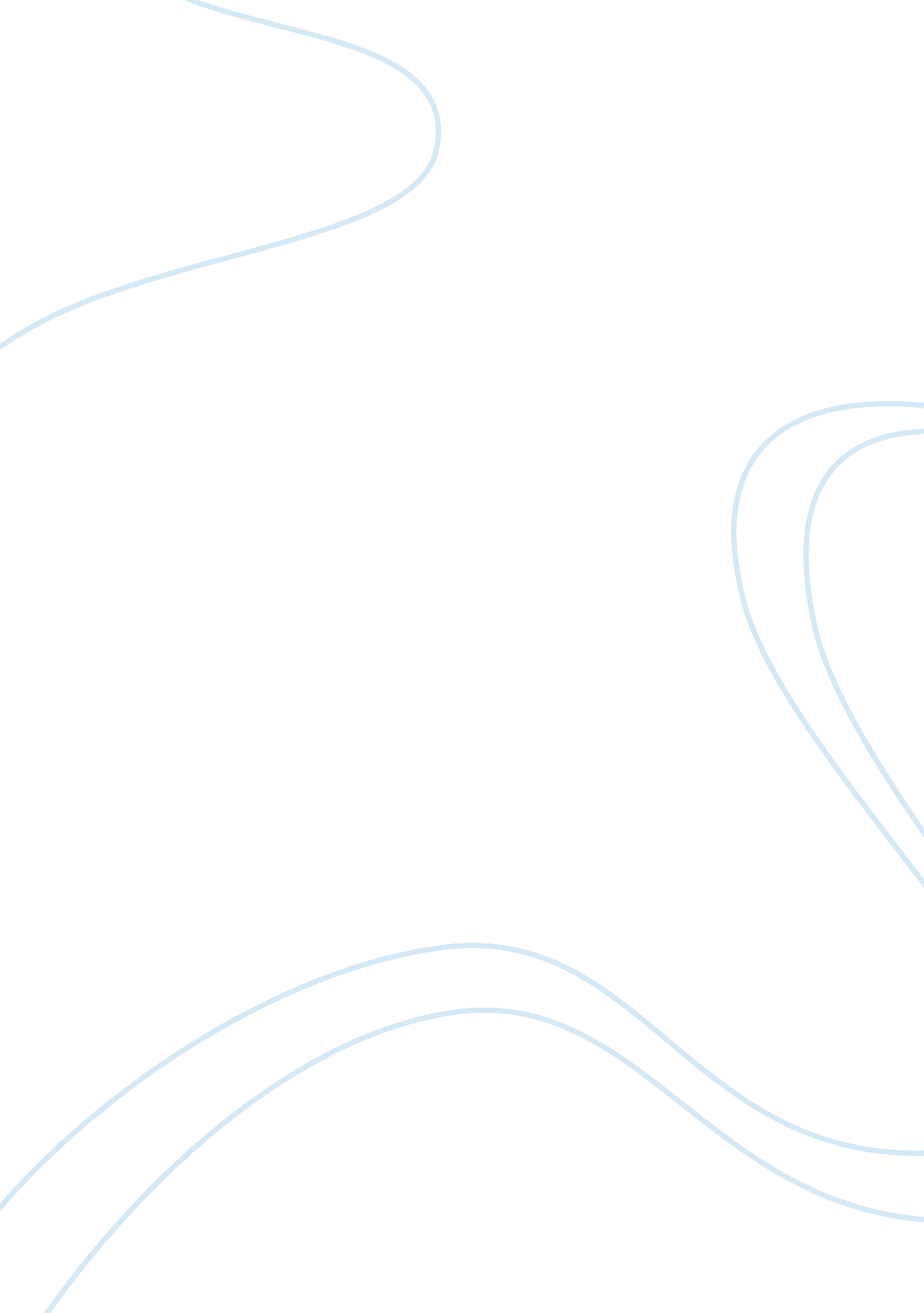 The sustainable tourism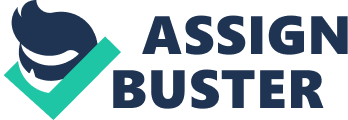 Executive summary In recent years, sustainable tourism has been very common and popular in the tourism industry. This report will be looking at and focusing on the following: Sustainable tourism what is about how to develop tourism in the peak district national park, Castleton how to promote sustainable tourism in the peak district national park, Castleton number people who visit the peak district national park, Castleton transport in the peak district national park, Castleton recommendation conclusion Sustainability in the peak district national park, Castleton Introduction The aim of this report is to explain how to develop sustainability in the Peak District National Park, Castleton (PDP). The report will consider mainly and focus on the social part in peak district national park, Castleton, and changes that can be made. First of all, the report will tell the reader some brief history of Peak District national park, Castleton (PDP) and then define the term sustainable tourism and tourism development. Then secondly, the author will introduce the requirement that can be done to develop sustainable tourism in Castleton and how to promote sustainable tourism in the Peak District National Park in Castleton, the literature will then recommend development that can be done in Castleton and conclusion will be drawn. “ Castleton is an outstandingly pretty village situated at the head of the lovely Vale of Hope, in the heart of the Derbyshire Peak District National Park. Castleton is surrounded on 3 sides by steep hills and the mighty bulk of Mam Tor looms high, 2 miles to the north west of the village. On a hill, overlooking Castleton is the ancient Peveril Castle” Sustainable tourism can be defined as “‘ Sustainable tourism’ is simply sustainable development achieved through tourism. Sustainable development is economic development that takes a long-term view. It balances the benefits of economic development against environmental and social costs” (greentourism. org. uk, 2010). Sustainable Development in Castleton Sustainable tourism meanly focuses on the environment, social and environment values. However, to achieve sustainable development in the peak district national park Castleton, (PDP) the community has to involve in the partnership. According to Sinclair (2003: 404) define as “ sustainable development is expected to meet the needs of the present without compromising the ability of future generation to meet their own needs”. Sustainability is mainly focused so that development is positive for the local people, the visitors and tourism companies. To promote tourism in Peak District National Park, Castleton they have to have more events, activities and exhibitions by doing that it will attract more visitors as it used to do. For example the Garland festival and the Oak apple day which runs every year attracts visitors to Castleton. Castleton has to build more café bars for the local people and visitors themselves. These festivals attract more visitors to Castleton and it helps improve the economy impact and also makes the attraction very popular. In 2001, the population in Castleton was around 1, 200(visit Castleton. com, 2010). Because visitors visit different or several parks so Castleton needs to bring more activities so that the destination can be sustainable. However, the communities do not have to destroy the wild life in the area with hiking and walking in the area. In the other hand, the community has monitor and measure the sustainable tourism in the area. According to the Miller and Ward (2005: 177) stated that “ since 1993, the WTO has organized sustainable tourism monitoring pilot projects in different parts of the world where WTO consultants have worked together with national and local tourism management to develop indicators for particular sites”. Attraction in Castleton Castleton has local attraction, for example the Peveril, Castleton castle and more. The Castleton castle do not attracts more visitors because it needs more improvement and development for it to attract more tourist and visitors. Peak district national park, Castleton (pdp). Castleton is a place where it suite all kind of needs and people, for example, Education Old people Walkers People who wish to stay overnight Hikers Transport in Castleton Castleton lies at the western end of the Hope Valley in the Peak District National Park, mid-way between Manchester and Sheffield. Transport in Castleton is reliable. Hope railway station is 3km from the centre of Castleton is served by the Manchester – Sheffield railway line with direct trains to both cities, plus connections to the rest of the railway system. Source from Castleton. Improvement in Castleton The local people and visitors in the communities has to take care with the by not distorting the wild life in the area. According to Shaw and Williams (2004: 182) suggested that to sustain tourism the following can be look at: To run with involvement and consent of local communities, which of course links directly with the ideas of communities participation Be in position to share profit ‘ fairly’ with the local community Involve communities than individuals. Promoting tourism in Castleton According to Waugh (2002) said that “ national park must also foster the economic and social well being of the local communities. They are also required to pursue a policy of sustainable development by which they must aim to improve the quality of people’s lives without destroying the environment” (framework 16, p499). To promote tourism in Castleton the community has to contribute in the activities that has been brought and are taking place. By doing so it also creates jobs for the local people in the town or city. The promotion has to be also enjoyed the qualities by the local communities and the visitors”. The local people have participated in tourism developments. According to Ottinger et al (2005) suggested that to promote tourism in a certain areas the following has to be done: “ It enhances International Corporation, foreign direct investment and partnerships with both private and public sectors, at all levels. Develop programs, including education and training program that encourage people to participate in eco- tourism to enable indigenous and local communities to develop and benefit from eco- tourism and enhance stakeholder’s cooperation in tourism development”. Number people who visit the peak district national park, Castleton There are many people or visitors who visit the peak district national park, Castleton, every year. Conclusion Recommendation The application of the literature suggests that the local community has to contribute to sustain tourism in peak district national peak, Castleton (pdp). The application of literature suggest that the local people has to keep the environment clean so that it does not harm the wild life The application of the literature suggest that the local people and the visitors has to use public transport or walk to lower the air pollution The application of the literature suggests that visitors have to have to control their pets or animal when they visit the peak district national park, Castleton. Reference list Ottinger. L., R, Robinson, . A. N., and Tafur. V. (2005) Compendium of sustainable energy laws (1st ed)(p, 245) Cambridge press Waugh, . D (2002) Geography: an integrated approach (3rd ed) (p, 592) nelson thorns. Miller, G. and Ward, . T. L. (2005) Monitoring for a sustainable tourism transition. The challenger of developing and using indicators.(1st ed) (p, 177). Cabi publishing Shaw, G. and William, . M. A (2004) Tourism and tourism space (1st ed) (p, 182) Published: Saga Sinclair, . D. and Jayawardena http://www. emeraldinsight. com/Insight/viewPDF. jsp? contentType= Article&Filename= html/Output/Published/EmeraldFullTextArticle/Pdf/0410150706. pdf world – wide hospitality and tourism trend: viewpoint the development of sustainable tourism in the Guianas What is sustainable tourism? http://www. greentourism. org. uk/what-is-sustainable-tourism. html Number of visitors to the Castleton http://www. peakdistrict-education. gov. uk/fact%20sheets/fz7cas2. htm images from Castleton http://www. visitcastleton. co. uk/history. php history of Castleton peak district http://www. derbyshireuk. net/castleton. html aces on the 23th march 2010. 